Załącznik nr 3do Uchwały nr ………………..Rady Miasta Jastrzębie-Zdrójz dnia …………………………WNIOSEKDO PREZYDENTA MIASTA JASTRZĘBIE - ZDRÓJ 
O PRZYZNANIE STYPENDIUM SZKOLNEGO na rok szkolny ………………Wniosek należy złożyć w terminie do 15 września_w szkole do której uczęszcza uczeń danego roku szkolnego,
a w przypadku kolegiów nauczycielskich, nauczycielskich kolegiów języków obcych i kolegiów pracowników służb społecznych do dnia 15 października danego roku szkolnego. POTWIERDZENIE PRZYJĘCIA WNIOSKU DANE UCZNIA/SŁUCHACZA Poświadczenie o uczęszczaniu ucznia/słuchacza do szkoły, kolegium lub ośrodka (wypełnia szkoła, kolegium lub ośrodek) Informacje o szkole  …………………………………………………………………………………………………………                                             ( pełna nazwa i adres szkoły lub pieczęć adresowa) Klasa do której uczęszcza uczeń ………………………………………………………………………Typ szkoły (właściwe zaznaczyć X): □ szkoła podstawowa, □ szkoła gimnazjalna, □ szkoła ponadgimnazjalna tj. liceum, liceum uzupełniające, liceum profilowane, technikum, technikum uzupełniające, zasadnicza szkoła zawodowa), (właściwe podkreślić) □ szkoła policealna □ szkoła specjalna przysposabiająca do pracy       □ kolegium. …………………………            …………………………………………… 	                                                                                      (data)                               (podpis szkoły/ kolegium lub ośrodka)DANE WNIOSKODAWCY (w przypadku gdy wnioskodawcą jest Dyrektor Szkoły należy wpisać tylko imię i nazwisko Dyrektora Szkoły oraz adres instytucji) Rodzina w rozumieniu art. 6 pkt. 14 ustawy z dnia 12 marca 2004r. o pomocy są osoby spokrewnione lub nie spokrewnione pozostające w faktyczny związku, wspólnie zamieszkujące i gospodarujące. DANE RODZINY UCZNIA: Osoby bezrobotne powinny przedłożyć aktualne zaświadczenie z Urzędu Pracy o statusie bezrobotnego 
i wysokości uzyskiwanego zasiłku. Osoby, które nie pracują i nie są zarejestrowane  w Urzędzie Pracy składają oświadczenie z klauzulą o odpowiedzialności karnej za złożenie fałszywego oświadczenia, że nie pracują i nie są zarejestrowane w Urzędzie Pracy i nie podejmują prac dorywczych.  ŹRÓDŁA I WYSOKOŚĆ DOCHODU NETTO W RODZINIE Z MIESIĄCA POPRZEDZAJĄCEGO  ZŁOŻENIE WNIOSKU LUB W PRZYPADKU ZMIANY DOCHODU Z MIESIĄCA SKŁADANIA WNIOSKU (zgodnie z ustawą z dnia 12 marca 2004 r. o pomocy społecznej Dz.U.2016.930 t.j. z dnia 2016.06.29 z późn. zm.)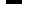 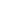 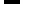 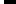      
                          (data)                                   (czytelny podpis wnioskodawcy) Do wszystkich zaznaczonych źródeł dochodu przez Wnioskodawcę należy złożyć odpowiednie dokumenty potwierdzające uzyskanie dochodu - zaświadczenie albo oświadczenie pod rygorem odpowiedzialności karnej 
za składanie fałszywych zeznań. Składający oświadczenie jest obowiązany do zawarcia klauzuli następującej treści: „Jestem świadomy odpowiedzialności karnej za złożenie fałszywych zeznań.” INFORMACJE UZASADNIAJĄCE PRZYZNANIE STYPENDIUM SZKOLNE (właściwe zaznaczyć X):UCZEŃ OTRZYMUJE INNE STYPENDIA O CHARAKTERZE SOCJALNYM ZE ŚRODKÓW PUBLICZNYCH (właściwe podkreślić)	              TAK (należy uzupełnić poniższą tabelę ) 	 NIE POŻĄDANA FORMA ŚWIADCZENIA POMOCY MATERIALNEJ INNA NIŻ FORMA PIENIĘŻNA DOTYCZY RODZIN WIELODZIETNYCH - w przypadku rodziny wielodzietnej prosimy o wskazanie informacji do którego, z wniosków załączona została dokumentacja dotycząca dochodów rodziny podając imię i nazwisko dziecka oraz pełną nazwę szkoły.  Dokumenty dołączone zostały do wniosku o stypendium szkolne ucznia  
....………………………………………………………………………………………………...                                          	        (imię i nazwisko ucznia)  ze szkoły ………………………………………………………………………………………..           (pełna nazwa szkoły)  Wyrażam zgodę na przetwarzanie danych osobowych zawartych we wniosku, dla celów związanych  przyznaniem pomocy materialnej o charakterze socjalnym, zgodnie z ustawą  z dnia 29 sierpnia 1997 r. 
o ochronie danych osobowych (Dz.U.2016.922 t.j. z dnia 2016.06.28).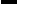 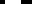 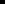                                                   (czytelny podpis rodzica/prawnego  (data)                                                   opiekuna lub pełnoletniego ucznia) Zgodnie z art. 233 K.K. kto składając zeznanie mające służyć za dowód w postępowaniu sądowym lub innym postępowaniu prowadzonym na podstawie ustawy zeznaje nieprawdę lub zataja podlega karze pozbawienia wolności do 3 lat. Ja niżej podpisany jestem świadomy odpowiedzialności karnej za złożenie fałszywego oświadczenia.  Zobowiązuję się zgodnie z Art. 90o Ust.1,2,3 Ustawy z dnia 7 września 1991r.o systemie oświaty (tekst jednolity Dz.U.2016.1943 t.j. z dnia 2016.12.02 z późn.zm.) niezwłocznie powiadomić o ustaniu przyczyn, które stanowiły podstawę przyznania stypendium szkolnego. 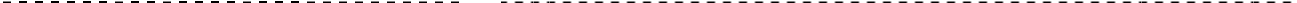                                                                      (czytelny podpis rodzica/prawnego                            (data)                                             opiekuna lub pełnoletniego ucznia)INSTRUKCJA  Rodzice/opiekunowie prawni ucznia otrzymującego stypendium szkolne lub pełnoletni uczeń są  obowiązani niezwłocznie powiadomić o ustaniu przyczyn, które stanowiły podstawę przyznania  stypendium szkolnego. Dotyczy opiekunów prawnych – do wniosku należy dołączyć dokument potwierdzający przyznanie prawnej opieki nad dzieckiem.Jako dochód poszczególnych członków rodziny należy wpisać sumę miesięcznych przychodów  z miesiąca poprzedzającego złożenie wniosku, bez względu na tytuł i źródło ich uzyskania z wyjątkiem jednorazowego świadczenia socjalnego, wartości świadczeń w naturze, świadczenia z tytułu prac społecznie użytecznych, zasiłku celowego oraz już otrzymywanego stypendium szkolnego lub zasiłku szkolnego.W przypadku utraty dochodu przez danego członka rodziny należy podać jego dochody z miesiąca złożenia wniosku.Do uzyskanych przychodów nie wlicza się (i nie uwzględnia się w tabelce): podatku dochodowego od osób fizycznych (tylko dochód netto), płaconych przez członków rodziny składek na ubezpieczenie społeczne i zdrowotne oraz kwot alimentów świadczonych na rzecz innych osób.W przypadku uzyskania przychodów z gospodarstwa rolnego należy przyjmować, że 
z 1 ha przeliczeniowego uzyskuje się dochód miesięczny w wysokości 1/12 dochodu ogłaszanego corocznie w drodze obwieszczenia przez Prezesa Głównego Urzędu Statystycznego.Na udokumentowanie dochodów należy dołączyć zaświadczenia o wysokości dochodów, czyli m.in.:- zaświadczenie o korzystaniu ze świadczeń pieniężnych z pomocy społecznej uwzględniające rodzaj świadczeń i ich wysokość; - zaświadczenie o dochodzie z działalności gospodarczej wydane przez naczelnika właściwego urzędu skarbowego w trybie art. 8 ust. 7 i 8 ustawy o pomocy społecznej; - zaświadczenia z zakładów pracy; zaświadczenia o wielkości gospodarstwa rolnego 
i inne,- oświadczenie o wysokości dochodu osoby prowadzącej działalność gospodarczą – opodatkowanej w formie ryczałtu.Obowiązek informacyjny w związku z przetwarzaniem danych osobowych w zasobie                                    „STYPENDIA SZKOLNE I ZASIŁKI SZKOLNE”Informacja w związku z  art. 13 Rozporządzenia Parlamentu Europejskiego i Rady (UE) 2016/679 
z dnia 27 kwietnia 2016 r. w sprawie ochrony osób fizycznych w związku z przetwarzaniem danych osobowych i w sprawie swobodnego przepływu takich danych oraz uchylenia dyrektywy 95/46/WE, dotycząca danych osobowych pozyskanych w niniejszej sprawie: 1. Administratorem Pana/Pani danych osobowych jest Gmina Miasta Jastrzębie-Zdrój reprezentowana przez Prezydenta Miasta, z siedzibą w Jastrzębiu-Zdroju, al. Piłsudskiego 60,2. Inspektorem Ochrony Danych Osobowych w Urzędzie Miasta Jastrzębie-Zdrój jest naczelnik Biura ds. Zarządzania Jakością, nr tel. 32 47 85 174,3. Pana/Pani dane osobowe przetwarzane będą w celu spełnienia obowiązku ustawowego (otrzymania pomocy materialnej o charakterze socjalnym, na pokrycie wydatków związanych z procesem edukacyjnym lub w formie pomocy rzeczowej o charakterze edukacyjnym).4. Pana/Pani dane osobowe przetwarzane będą na podstawie ustawy o systemie oświaty z dnia 7 września 1991 r.5. Pana/Pani dane osobowe będą przetwarzane przez upoważnionych pracowników administratora danych osobowych w tym pracowników Wydziału Polityki Społecznej i Mieszkaniowej, 6. Pana/Pani dane osobowe będą przetwarzane (przechowywane) przez okres 5 lat (kategoria archiwalna B5),7.Przysługuje Panu/Pani prawo do wglądu i poprawy przetwarzanych Pana/Pani danych osobowych 
w każdym czasie. 8.Przysługuje Panu/Pani wniesienie skargi do PUODO z siedzibą w Warszawie, gdy uzna się, 
iż przetwarzanie danych osobowych narusza przepisy o ochronie danych osobowych.9. Pana/Pani dane osobowe nie podlegają zautomatyzowanemu podejmowaniu decyzji, w tym profilowaniu. Data wpływu wniosku do szkołypieczątka szkoły orazczytelny podpis osoby przyjmującej wniosek1. Imię2. Nazwisko3. Pesel 4. Adres zamieszkania ul. 4. Adres zamieszkania   nr domunr lokalu 4. Adres zamieszkania kod pocztowy4. Adres zamieszkania   Jastrzębie-Zdrój  Jastrzębie-Zdrój  Jastrzębie-Zdrój  Jastrzębie-Zdrój  Jastrzębie-Zdrój  Jastrzębie-Zdrój1. Imię 2. Nazwisko 3. Pesel 4.Numer konta bankowego, na który należy przesłać świadczenie pieniężne5.Adres zamieszkania  (w przypadku gdy wnioskodawcą jest dyrektor proszę wpisać adres Instytucji) ul.   ul.   ul.   ul.   ul.   5.Adres zamieszkania  (w przypadku gdy wnioskodawcą jest dyrektor proszę wpisać adres Instytucji) nr domu nr domu nr domu nr domu nr domu nr lokalu nr lokalu nr lokalu nr lokalu 5.Adres zamieszkania  (w przypadku gdy wnioskodawcą jest dyrektor proszę wpisać adres Instytucji) kod pocztowy kod pocztowy kod pocztowy kod pocztowy kod pocztowy 5.Adres zamieszkania  (w przypadku gdy wnioskodawcą jest dyrektor proszę wpisać adres Instytucji) miasto miasto miasto miasto miasto 6. Numer telefonu Lp. Imię i nazwisko Data urodzenia Stopieńpokrewieństwaw stosunku doWnioskodawcyMiejsce pracy/nauki (pracujący, uczeń, student, emeryt, rencista, bezrobotny - zarejestrowany w Urzędzie Pracy, prowadzący własną działalność gospodarczą, prowadzący gospodarstwo rolne, niepracujący – nie zarejestrowany 
w Urzędzie Pracy) 1. wnioskodawca nie wypełniawnioskodawca2. uczeń na którego  został złożony  wniosek3. 4. 5. 6. 7. 8. 9. 10. Lp. Rodzaj dochodu Kwota w zł. 1. Wynagrodzenie ze stosunku pracy 2. Emerytury 3. Renty inwalidzkie  4. Renta rodzina 5. Świadczenia przedemerytalne 6. Zasiłek dla bezrobotnych 7. Stałe zasiłki z pomocy społecznej 8. Okresowe zasiłki z pomocy społecznej 9. Zasiłek rodzinny  10. Dodatek z tytułu wychowania dzieci w rodzinie wielodzietnej 11. Dodatek z tytułu urlopu macierzyńskiego, wychowawczego 12. Dodatek z tytułu kształcenia i rehabilitacji dziecka niepełnosprawnego 13. Dodatek z tytułu dojazdu dzieci poza miejsce zamieszkania 14. Dodatek z tytułu samotnego wychowywania dziecka 15. Zasiłek pielęgnacyjny 16. Świadczenie pielęgnacyjne 17. Alimenty 18. Fundusz alimentacyjny 19. Dodatek mieszkaniowy i energetyczny20. Dochody z gospodarstwa rolnego  21. Dochody z działalności gospodarczej 22. Umowy o dzieło  23. Umowy zlecenia 24. Prace dorywcze 25. Inne dochody Dochód razem: Dochód razem: Liczba osób pozostających we wspólnym gospodarstwie domowym: Liczba osób pozostających we wspólnym gospodarstwie domowym: Średni dochód miesięczny netto na jedną osobę w rodzinie: Średni dochód miesięczny netto na jedną osobę w rodzinie: 1. Bezrobocie 2. Niepełnosprawność 3. Ciężka lub długotrwała choroba 4. Wielodzietność 5. Brak umiejętności wykonywania funkcji opiekuńczo-wychowawczej 6. Alkoholizm  lub narkomania7. Niepełna rodzina 8. Zdarzenie losowe1. Nazwa instytucji, która przyznała stypendium 2. Miesięczna wysokość  stypendium 3. Okres, na który przyznano stypendium 1. Całkowite lub częściowe pokrycie kosztów udziału w zajęciach  edukacyjnych, w tym wyrównawczych, realizowanych w szkole lub poza  szkołą. Rodzaj zajęć  (wymienić jakie np.: język obcy, zielona szkoła, wycieczki szkolne. 2. Pomoc rzeczowa o charakterze edukacyjnym – w szczególności zakup podręczników oraz  innej pomocy zgodnie z katalogiem wydatków  3. Całkowite lub częściowe pokrycie kosztów związanych z pobieraniem nauki  poza miejscem zamieszkania (adres internatu/bursy, potwierdzona kwota,  odpłatności  za internat i wyżywienie 
w skali miesiąca oraz opłat za przejazdy z miejsca zamieszkania do szkoły i z powrotem). Lp. Wykaz załączników:1. 2. 3. 4. 5. 